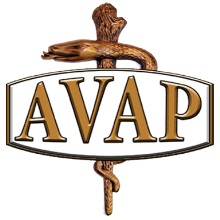 ASSOCIATION OF VETERINARY ADVANCEMENT PROFESSIONALS2015 ANNUAL BUSINESS MEETING MINUTESJULY 14, 2015 – CAMBRIDGE, MASSACHUSETTSCall to Order - The meeting was called to order at 4:10 PM by President Jonathan Burton.Review and Approval of 2014 Annual Meeting Minutes – The minutes were discussed and with no corrections, Cheryl Cobb (UC DAVIS) moved to approve the minutes and the motion was seconded by Karen Legato (UF). The minutes were approved as presented. Treasurer’s Report – Lynne Haley (WSU) presented the Treasurer’s Report.Review of AVAP budget actuals and estimates:  Haley presented the current budget with conference registration and expenses.Overview of other AVAP organizational expenses and 2016 account projection: Haley reported that the AVAP 501C-3 papers were filed in May 2015 and we are waiting on the final status. The fees associated with the filing were held over.Update on plans for bank account transition within the year. Haley reported that she is working with past treasurer Kevin Doerr to move the bank account from a local bank to a national bank with Haley as the signer.  {See treasurer’s report as attached}Old BusinessUpdate on AVAP 501c-3 filing with AAVMC.  President Burton advised that the application for articles of incorporation was filed in May 2015 and is pending.  Payment of fees will be made at a later date.Vote: Chris Gruber Memorial Scholarship Pledge Installment. Discussion was held with the members concerning the pledge payment to the Chris Gruber Scholarship at Kansas State.  Karen Legato (UF) made the motion to donation $1,000 to the Chris Gruber Scholarship fund at K-State.  Melissa Weber (OSU) seconded the motion.  Motion passed.New BusinessAVAP listserv Update: Lynne Haley (WSU) advised that her college is discontinuing the LYRIS program that houses the AVAP list serve.  Jo Ann Winn (UF) advised that she has taken the AVAP membership directory and uploaded it to the college LYRIS program. The AVAP list serve is now housed at UF CVM.  The new listserv address is: avapmembers2015@lists.vetmed.ufl.eduCommunications Opportunities: Jonathan Burton suggested that the organization have an ad-hoc communications person added to the executive board. This position would create twitter feeds, maintain the website and Facebook pages. Ginger Guttman (LSU) advised she maintains the Facebook page.  After discussion, no action was taken.Expanding international outreach of AAVMC and possibilities for AVAP: Jeff Douglas (AAVMC) advised that AAVMC and AVAP need to be more engaged with the international vet schools. The One Health Initiation is a very hot topic for the international schools. Douglas mentioned that there are 49 accredited vet schools – 30 in the USA, 5 Canadian schools and 14 international schools.  AAVMC has expanded its footprint to include the international veterinary community and he hopes AVAP will follow.  See links page: avaponline.org/links/Presentation of AAVMC Communications Excellence Award: Jeff Douglas (AAVMC) reported on the Communications Excellence Award.  This is the 2nd year of its existence.  Eight schools submitted nominations to be judged for this award.  The 2015 Communications Excellence Award winners are UC Davis School of Veterinary Medicine Communications Team led by Linda Ybarra, Katie Blakewell, Rob Warren, and Trina Wood. The team’s nomination packet included UC Davis response to the recent Ebola crisis and how UC Davis was proactive in communicating the issues, concerns and wellbeing to its constituents.  Ybarra, Blakewell and Warren were presented with the award and a $1,000 honorarium. For more information on this see our website.Election of Officers:  President Burton opened the floor for nominations.   With no other nominations, Jo Ann Winn was elected Secretary for a 2nd term.With no other nominations, Gretchen Morgan was elected Member at Large for a 2nd term.With no other nominations, Lynne Haley and Jodi Peeler were elected Treasurer and Treasurer elect (respectively) for indefinite terms.Cheryl Cobb was elected Vice President and vacated her Member at Large seat.  Sherrie Whaley, was elected to the Member at large seat.Eliana Mijangos was elected Conference Planner for the 2016 AVAP conference in San Antonio, TX.Final slate of officers for the 2015-2016 term.President Burton passed the gavel to incoming president Pam Jones. President Jones thanked Past President Burton for his volunteer time, efforts and leadership in AVAP and the current conference.  She recognized the Tufts team for their work planning and implementing the conference.President Jones outlined several goals for the coming year:Increase deans’ attendance for the 2016 conference;AVAP and AAVMC move forward together to solve problems, and address issues;Will plan more educational programs during the year to keep members in communication loop;Work toward better internal communications with the group;Establish student involvement with AVAP .President Jones recognized the five past AVAP presidents in attendance:  Jonathan Burton, Kelley Marchbanks, Kevin Mahaney, Karen Legato and and thanked each for their volunteer leadership to our organization.Announcements:  Past President Burton advised the members to arrive on time for the harbor cruise that evening.Adjourn: Past  President Burton (should have been Jones) adjourned the meeting at 4:50 PMRespectfully submitted by:						Dated:President: Pam Jones - CSUMember at Large: Gretchen Morgan - LSUVice President: Cheryl Cobb – UC-DavisMember at Large: Sherrie Whaley – VMDSecretary: Jo Ann Winn - UFConference Planning Chair: Eliana Mijangos – TAMUTreasurer: Lynne Haley – WSUTreasurer Elect: Jodi Peeler – ROSSPast President: Jonathan Burton - Tufts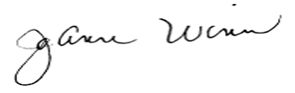 AVAP SecretaryJuly 28, 2015